Formulario de cotización de PRECIOSSi su empresa es responsable del IVA por favor incluir el valor desagregado en la cotización. A continuación, se proporciona un ejemplo de lista de precios: [eliminar después de completar adecuadamente la lista de precios, también desarrollar versión en excel]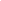 Por el presente certifico que la empresa mencionada anteriormente, en cuyo nombre estoy debidamente autorizado a firmar, ha revisado el documento RFQ Nº UNFPA/COL/RFQ/20/001 023, incluidos todos sus anexos, las enmiendas al documento de Solicitud de cotización, SDC (si corresponde) y las respuestas proporcionadas por el UNFPA a los pedidos de aclaración enviados por los potenciales proveedores de servicios. Además, la empresa acepta las Condiciones Generales de Contratación del UNFPA y respetará esta cotización hasta su vencimiento. Nombre del oferente: XXXXXXXXFecha de la cotización:  xx/xx/2020Solicitud de cotización Nº: RFQ Nº UNFPA/COL/RFQ/20/023 – Recepción, bodega, embalaje y distribución de Insumos de protección personalMoneda de la cotización:Pesos ColombianosCargos de envío según el siguiente Incoterm 2010: N/AValidez de la cotización:(La cotización será válida por un período mínimo de 3 meses desde la fecha de plazo límite para la presentación.)ÍtemDescripciónCANTIDADValor UnitarioIVATotalItem de cotizaciónItem de cotizaciónItem de cotizaciónItem de cotizaciónItem de cotizaciónItem de cotizaciónTotal de honorarios profesionalesTotal de honorarios profesionalesTotal de honorarios profesionalesTotal de honorarios profesionalesTotal de honorarios profesionales$$Precio total del contrato (Honorarios profesionales + gastos directos)Precio total del contrato (Honorarios profesionales + gastos directos)Precio total del contrato (Honorarios profesionales + gastos directos)Precio total del contrato (Honorarios profesionales + gastos directos)Precio total del contrato (Honorarios profesionales + gastos directos)$$Haga clic aquí para ingresar una fecha.Nombre y cargoTeléfonoe-mailFecha y lugarFecha y lugar